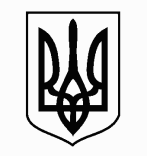 ЗАПОРІЗЬКА МІСЬКА РАДАДЕПАРТАМЕНТ ОСВІТИ І НАУКИТЕРИТОРІАЛЬНИЙ ВІДДІЛ ОСВІТИШЕВЧЕНКІВСЬКОГО РАЙОНУвyл. Чapiвнa 145а, м. Зaпopiжжя, 69071, тел./факс (061)67-79-59, E-mail: shevchtvo@gmail.comН А К А З03.10.2016р					                                                                    № 342рПро проведення комплексної перевірки в дошкільному навчальному закладі № 89           На виконання наказу Департаменту освіти і науки, молоді та спорту Запорізької міської ради від  20.05.2015 № 216 р. «Про здійснення контролю за діяльністю навчальних закладів м. Запоріжжя», відповідного наказу територіального відділу освіти і науки, молоді та спорту від 16.06.2015 № 210р «Про затвердження перспективного плану державної атестації та контролю за діяльністю навчальних закладів району», з метою організації дієвого контролю за дотриманням державних стандартів освіти, виявлення порушень вимог чинного законодавства щодо надання освітніх послуг та запобігання таким порушенням.НАКАЗУЮ:         1. Затвердити робочу програму комплексної перевірки (додаток 1).         2. Затвердити склад комісії для здійснення комплексної перевірки (додаток 2).         3. Провести комплексну перевірку в дошкільному навчальному закладі (яслах-садку) №89«Сонечко» Запорізької міської ради Запорізької області з 07.11.2016 по 18.11.2016.         4. Головному спеціалісту територіального відділу освіти РОЖКО Г.І.:         4.1. Оприлюднити наказ про проведення комплексної перевірки дошкільного навчального закладу (ясел-садка) №89 «Сонечко» Запорізької міської ради Запорізької області на офіційному веб-сайті територіального відділу освіти.                                                                                                                                   До 10.10.2016         4.2. Ознайомити завідувача ДНЗ № 89 Сукач С.І. з програмою комплексної перевірки.                                                                                                                                   До 10.10.2016         4.3. Скласти акт про результати проведення комплексної перевірки.                                                                                                                                   До 20.11.2016          4.4. Надати завідувачу ДНЗ № 89 Сукач С.І. акт про результати проведення комплексної перевірки.                                                                                                                                   До 24.11.2016         4.5. Оприлюднити результати комплексної перевірки на нараді завідувачів дошкільних навчальних закладів.                                                                                                                                 До 30.11.2016        5. Завідувачу дошкільного навчального закладу (ясел-садка) №89 «Сонечко» Запорізької міської ради Запорізької області СУКАЧ С.І.:        5.1. Створити умови для роботи комісії.                                                                                                             з 07.11.2016 по 18.11.2016        5.2. Оприлюднити результати комплексної перевірки на педагогічній раді закладу.                                                                                                                                  До 10.12.2016       6. Контроль за виконанням наказу залишаю за собою.Начальник територіального відділу освіти		        	                 Н.Є. ПерепелицяОзнайомлена:                                                                                                              Завідувач ДНЗ №89                                                                                          С.І.СукачДодаток 1.ПРОГРАМА КОМПЛЕКСНОЇ ПЕРЕВІРКИдошкільного навчального закладу (ясла-садка) №89 «Сонечко» Запорізької міської ради Запорізької області.Термін перевірки: з 07.11.2016-18.11.2016р.Додаток 2Склад комісії:Голова комісії: Перепелиця Н.Є. - начальник територіального відділу освітиЧлени комісії	1. Рожко Г.І. - головний спеціаліст територіального відділу освіти2. Колчина О.В. – головний спеціаліст територіального відділу освіти3. Татаринцева В.М. – головний спеціаліст територіального відділу освіти.4. Тарновська Я.С. – методист територіального відділу освіти.№ п/пПитання перевірки1Робота з кадрами- стан проведення атестації педкадрів; - ведення документації: Книги обліку педагогічних працівників, Книги обліку трудових книжок працівників, Книги наказів з кадрових питань, особових справ педагогічних працівників, атестаційні матеріали педагогічних працівників.2Створення безпечних умов для здійснення навчально-виховного процесу - організація роботи з профілактики дитячого травматизму, охорони життя, безпеки життєдіяльності дітей. -організація роботи з охорони праці, техніки безпеки, пожежної безпеки.3Дотримання санітарно-гігієнічних норм під час навчально-виховного процесу - додержання вимог нормативно-правових документів щодо медичного обслуговування в дошкільному закладі. - планування роботи ДНЗ з медичного обслуговування ;- наявність наказів адміністрації закладу з медичного обслуговування; - ведення документації медичного персоналу згідно вимог чинного законодавства;- ведення групових табелів обліку відвідування;- створення умов з медичного обслуговування в дошкільному закладі :наявність медичного кабінету і ізолятору; їх обладнання;створення умов щодо перебування вихованців в групах ДНЗ та відповідність їх санітарно-гігієнічним вимогам.
- ведення санітарно-просвітницької роботи ( з дітьми, батьками, працівниками закладу) ;-контроль адміністрації закладу та медичного персоналу з питань медичного обслуговування та оздоровчої роботи з дітьми; ведення необхідної документації.- розгляд питань щодо медичного обслуговування, проведення оздоровчої роботи на педагогічній раді, виробничих нарадах, Раді дошкільного закладу та інших заходах дошкільних закладів. - організація харчування4.Стан організації навчально-виховного процесуРічний план роботи на навчальний рік .Орієнтовний режим дня та мережа занять.Розклад проведення музичних, фізкультурних занять.План проведення масових заходів (фізкультурних, музичних)Перспективне та календарне планування педагогічних працівників (вихователів, інструктора з фізичного виховання, музичного керівника).Картотеки методичних наробок, дидактичних ігор (вихователів, спеціалістів закладу).Матеріали моніторингових досліджень розвитку вихованців (інструментарій, критерії, аналітичні документи).Предметно-ігрове середовище закладу.Ради ДНЗ